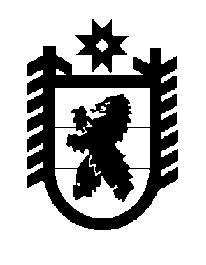 Российская Федерация Республика Карелия    ПРАВИТЕЛЬСТВО РЕСПУБЛИКИ КАРЕЛИЯРАСПОРЯЖЕНИЕот  20 сентября 2018 года № 602р-Пг. Петрозаводск В целях реализации постановления Правительства Российской Федерации от 30 марта 2015 года № 292 «О дополнительных условиях и порядке проведения в 2015 году реструктуризации обязательств (задолженности) субъектов Российской Федерации перед Российской Федерацией по бюджетным кредитам»:1. Одобрить и подписать:Дополнительное соглашение к Соглашению между  Министерством финансов Российской Федерации и Правительством Республики Карелия о предоставлении бюджету Республики Карелия из федерального бюджета бюджетного кредита для строительства, реконструкции, капитального ремонта, ремонта и содержания автомобильных дорог общего пользования 
(за исключением автомобильных дорог федерального значения) от 12 мая 
2010 года № 01-01-06/06-147;Дополнительное соглашение к Соглашению между  Министерством финансов Российской Федерации и Правительством Республики Карелия о предоставлении бюджету Республики Карелия из федерального бюджета бюджетного кредита для строительства, реконструкции, капитального ремонта, ремонта и содержания автомобильных дорог общего пользования 
(за исключением автомобильных дорог федерального значения) от 28 июля 
2011 года № 01-01-06/06-153.2. Министерству финансов Республики Карелия в срок до 15 октября 
2018 года подготовить проект закона Республики Карелия по вопросу утверждения указанных в пункте 1 настоящего распоряжения дополнительных соглашений и в 3-месячный срок со дня их подписания представить копию закона Республики Карелия в Министерство финансов Российской Федерации.3. Контроль за реализацией  указанных в пункте 1 настоящего распоряжения дополнительных соглашений возложить на Министерство финансов Республики Карелия. 
           Глава Республики Карелия                                                                       А.О. Парфенчиков